РЕЦЕНЗИЯ на выпускную квалификационную работу обучающегося СПбГУТовстухи Натальи Алексеевныпо теме: «Речевая зарядка как мотивационная основа для развития навыков устной речи школьников 7-8 классов»по основной образовательной программе бакалавриата «Теория и методика преподавания иностранных языков и культур (английский язык)» по направлению подготовки 45.03.02 «Лингвистика»      Содержание рецензируемой ВКР полностью соответствует заявленной в названии теме и направлению обучения по программе «Теория и методика преподавания иностранных языков и культур (английский язык)». Тема раскрыта полностью как в теоретическом, так и в практическом аспекте. Объем работы, включающей 65 страниц текста (не считая 8 страниц приложений), отвечает рекомендациям к ВКР бакалавров. Она состоит из введения, двух глав с выводами, заключения, а также библиографического списка литературы, включающего 36 наименований (в том числе 7 на английском языке). Глубина библиографического поиска с 1965 по 2014 год. Композиция работы сбалансирована, первая и вторая глава приблизительно одного объема, между главами и разделами существует логическая связь. В первой главе автор выпускной квалификационной работы  рассматривает психолого-педагогические аспекты обучения устной речи, возрастные характеристики учащихся 7-8 классов, фактор мотивации в обучении на рассматриваемом этапе. Во второй главе осуществляется переход непосредственно к лингводидактическим вопросам, как-то: характеристикам монологической и диалогической речи, трудностям в освоении устной речи и речевой зарядке как одному из методов снятия этих трудностей. Связь с первой главой осуществляется через понимание речевой зарядки как мотивационного фактора. Этому фактору уделено максимальное внимание как в теоретической, так и в практической главе. В тоже время, на мой взгляд, задания типа «warming up activities» рассматриваются в зарубежной методологии обучения как психологически-адаптационные, способствующие установлению контакта между участникам группы и снятию «зажимов», а также активации определенных языковых резервов долгосрочной памяти. Об этом автор коротко упоминает на стр. 37-38, однако отдельного раздела этому вопросу не посвящает. При этом в списке литературы есть соответствующие издания, непосредственно направленные на этот аспект, и мне представляется, что ему могло бы быть посвящено больше внимания.Комплекс упражнений построен Натальей Алексеевной Товстухой на основе классификации 	Ахмедхановой С.М. («Речевая зарядка как способ развития спонтанной речи», 2014) и на материале темы «Еда и покупки» из учебника «Spotlight», Модуль 2  (Ваулина,  Дули,  Подоляко,  Эванс, 2012). Это такие типы зарядки как: фонетическая, грамматическая, лексическая и комплексная зарядка, направленная на развитие нескольких навыков. Автор предлагает 6 типов заданий фонетической зарядки и по 4 вида заданий на остальные навыки. Тема «Еда и покупки» - очень хорошо разработана во многих учебниках, в интернет ресурсах, не раз разрабатывалась нашими студентами. Хотелось бы увидеть какой-то новый, не столь популярный материал.Выпускная работа написана хорошим научным языком, незначительное количество опечаток и  грамматических ошибок было вовремя исправлено до загрузки работы на платформу Blackboard. Высказанные замечания не снижают общего благоприятного впечатления от работы.Хотелось бы задать автору один вопрос уточняющего свойства, который касается распределения урочного времени:В приложении представлено планирование модуля 2 из УМК «Английский в фокусе». Материал модуля разбит на 10 разделов. На какое время рассчитан каждый раздел (один 45и минутный урок, часть урока?) Нужно ли так много времени посвящать одной теме («Еда и покупки»)? И где в этом плане место речевой зарядке? Оно не указано. Какие типы зарядки на каком этапе предполагается проводить? В тексте работы сказано, что длительность речевой зарядки не должна превышать 5-10 минут. Это время выделяется на один модуль или на каждый раздел?Считаю, что выпускная квалификационная работа Натальи Алексеевны Товстухи отвечает всем требованиям, предъявляемым к ВКР бакалавров филологического факультета СПбГУ и заслуживает высокой оценки.  09.06.2018г.                                                                            Д.ф.н., проф., профессор кафедры иностранных языков и лингводидактики СПбГУ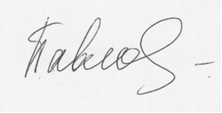 И.Ю. Павловская